Školní quest vycházka	Po schodišti dolů se vydejte ,	další vzhůru schodišťová ,zkratka.Začátek je před budovou ZŠ Karla IV.	silnici  však se vyhýbejte.	Třetí dolů z kopce –tam nepůjdeme teď,                                                                                               Levá ruka povede vás 	snad  cestou zpět.Vítejte mezi námi, 	kopcem lehce podél  zadního vjezdu do  školy.	Na začátku cesty dům umělkyně naší zahlédneme,projděte se s námi po Střekovské stráni.	Tu je místo, rozhlížím se vpravo , vlevo.	Co vyrábí sledujeme .	Přecházím ,na vrcholku kopce strom ,	_ _ _ _ _ _ _ _Budova žlutá ,veliká	v blízkosti jeho jehličnanů skupinka krčí se	      9                   11Mezi nejlepší léta se počítá .                                        _ _ _ _ _ _ _ _   _   smrky	                      12	Pokud schodištěm se vydáme,Tu číst ,psát a počítat	Nyní dolů směrem vydejme se ,	výhledu krásného se vzdáme. se děti učí ,	cestou kolem budov  z panelů,	Technická památka ,  a k dospělosti kráčí.	všímáme si  nádob barevných ,kontejnerů.	pro lodní dopravu vrátka.	_  _  _  T  _ 	_ _ _ M _ _ _ _ _ _ _ _ _ 	Který plasty skrývá ?	Krásnou cestou,           2 	Kolem zahrádek a domů,	mírným kopcem jdeme,Plný krásných stromů s loupající se kůrou.	jdeme z kopečka dolů,	květenu a stromy sledujeme,_ _ _ _ _ _ _	tu křižovatka trochu  nás straší,	kmeny velkých akátů mají vzorník kabátů.1	jdeme vlevo  cestou naší.	Suťové pole míjíme ,S hnízdy na vrcholcích ,	Rozcestí tu je ,cesta přímá,	ke hradu  míříme . černobílých skřehotavých ptáků.	_ _ _ _ _ O _ _ _ R_ K _      	Prohlídka je odměnou naší 	My však vydáme se zpátky,a výhled na Labe a okolí ,	kousek podél silnice,potěší nás po vycházce naší.	Potom vzhůru do kopce.	Tady dům známé umělkyně ,	nachází se .Rovně zastávka trolejbusů 60,62 do města	Nebo  cesta naše  u školy zakončí se.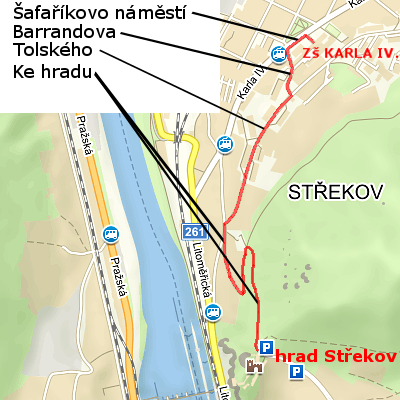 Cesta naše končit může,	Děkujeme za společné procházení .jinak půjdeme dolů ,	Teď čeká vás vyluštění.kolem koní v podhradí,	někdo si je i pohladí ,	_ _ _ _ _  _ _ H _ _ _ _ _ pěšky dá se pokračovat zpátky,	1    2   3   4   5      6   7          8    9   10 11 12nebo autobus čekat u zastávky.	Otevírací doba hraduwww.hradstrekov.czCesta naše pokračovat může  ,	IV.-X st-ne 10.30-17ke zdymadlům to jde hůře.	V.-IX út-ne9.30-17Levou stranu zvolte pro svůj krok,	VI.-VIII 9.30- 18.00Podél tratě ,u Masarykových  zdymadel se zastavte,	tel:420 475 530 698Tok řeky sledujte._ A B_ 	Infocentrum Ústí nad LabemCesta tady se rozdvojuje ,	www.usti-nad-labem.czPřes Labe dál  je možnost naše,	tel:420 475 271 700tu čekají nás krásy naše,	Labská stezka www.labska-stezka.czVrkoč čedičový a o něco výš vodopád Vaňovský.	www.msul.cz